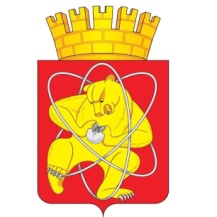 Муниципальное образование «Закрытое административно – территориальное образование Железногорск Красноярского края»АДМИНИСТРАЦИЯ ЗАТО г. ЖЕЛЕЗНОГОРСКПОСТАНОВЛЕНИЕ   «20» мая 2016                                                                                                     857г. ЖелезногорскОб утверждении Требований к порядку разработки и принятия правовых актов о нормировании в сфере закупок для обеспечения муниципальных нужд ЗАТО Железногорск, содержанию указанных актов и обеспечению их исполненияВ соответствии со статьей 19 Федерального закона от 05.04.2013 № 44-ФЗ «О контрактной системе в сфере закупок товаров, работ, услуг для обеспечения государственных и муниципальных нужд», постановлением Правительства Российской Федерации от 18.05.2015 № 476 «Об утверждении общих требований к порядку разработки и принятия правовых актов о нормировании в сфере закупок, содержанию указанных актов и обеспечению их исполнения», руководствуясь Уставом ЗАТО Железногорск, ПОСТАНОВЛЯЮ:Утвердить Требования к порядку разработки и принятия правовых актов о нормировании в сфере закупок для обеспечения муниципальных нужд ЗАТО Железногорск, содержанию указанных актов и обеспечению их исполнения согласно Приложению к настоящему постановлению.Отделу закупок Администрации ЗАТО г. Железногорск разместить настоящее постановление в единой информационной системе в сфере закупок в информационно-телекоммуникационной сети «Интернет».Управлению делами Администрации ЗАТО г. Железногорск 
(Е.В. Андросова) довести до сведения населения настоящее постановление через газету «Город и горожане».Отделу общественных связей Администрации ЗАТО г. Железногорск
(И.С. Пикалова) разместить настоящее постановление на официальном сайте муниципального образования «Закрытое административно-территориальное образование Железногорск Красноярского края» в информационно-телекоммуникационной сети «Интернет».5. Главным распорядителям (распорядителям) средств бюджета ЗАТО Железногорск довести настоящее постановление до сведения муниципальных казенных и муниципальных бюджетных учреждений в рамках их компетенции, в соответствии с муниципальными правовыми актами.Контроль над исполнением настоящего постановления возложить на заместителя Главы администрации ЗАТО г. Железногорск по общим вопросам А.В. Шевченко.Постановление вступает в силу после его официального опубликования.Требования к порядку разработки и принятия правовых актов о нормировании в сфере закупок для обеспечения муниципальных нужд ЗАТО Железногорск, содержанию указанных актов и обеспечению их исполнения1. Настоящий документ определяет требования к порядку разработки и принятия, содержанию, обеспечению исполнения следующих правовых актов:а) Администрации ЗАТО г. Железногорск, утверждающих:- правила определения требований к закупаемым муниципальными органами ЗАТО Железногорск и подведомственными им муниципальными казенными учреждениями и муниципальными бюджетными учреждениями отдельным видам товаров, работ, услуг (в том числе предельные цены товаров, работ, услуг) (далее – Правила определения требований);- правила определения нормативных затрат на обеспечение функций муниципальных органов ЗАТО Железногорск, включая подведомственные им муниципальные казенные учреждения (далее – Правила определения нормативных затрат); б) Муниципальных органов, утверждающих:- требования к закупаемым муниципальными органами и муниципальными казенными учреждениями и муниципальными бюджетными учреждениями отдельным видам товаров, работ, услуг (в том числе предельные цены товаров, работ, услуг);- нормативные затраты на обеспечение функций муниципальных органов, включая муниципальные казенные учреждения (далее – нормативные затраты).Под муниципальными органами в настоящих Требованиях понимаются: Администрация ЗАТО г. Железногорск, Совет депутатов ЗАТО г. Железногорск, Управление социальной защиты населения Администрации ЗАТО г. Железногорск в отношении себя и муниципальных учреждений в социальной сфере, МКУ «Управление образования» в отношении себя и муниципальных образовательных учреждений, МКУ «Управление культуры» в отношении себя и муниципальных учреждений культуры и образовательных учреждений в сфере культуры, МКУ «Управление физической культуры и спорта» в отношении себя и муниципальных спортивных учреждений и образовательных учреждений в сфере физической культуры и спорта.2. Правовые акты, указанные в подпункте «а» пункта 1 настоящих Требований, разрабатываются Отделом закупок Администрации ЗАТО г. Железногорск в форме проектов постановлений Администрации ЗАТО г. Железногорск. 3. Правовые акты, указанные в подпункте «б» пункта 1 настоящих Требований, разрабатываются муниципальными органами ЗАТО Железногорск в форме распорядительных документов в срок до 01.07.2016.4. Проекты правовых актов, указанных во вторых абзацах подпунктов «а» и «б» пункта 1 настоящих Требований, подлежат обязательному предварительному обсуждению на заседаниях общественного совета по вопросам осуществления закупок товаров, работ, услуг для муниципальных нужд ЗАТО Железногорск при Администрации ЗАТО г. Железногорск (далее – Общественный совет).5. Правила определения требований предусматривают:а) обязательный перечень отдельных видов товаров, работ, услуг, их потребительские свойства и иные характеристики, а также значения таких свойств и характеристик (в том числе предельные цены товаров, работ, услуг) (далее – обязательный перечень) и (или) обязанность муниципальных органов устанавливать значения указанных свойств и характеристик;б) порядок формирования и ведения муниципальными органами перечня отдельных видов товаров, работ, услуг, в отношении которых устанавливаются потребительские свойства (в том числе характеристики качества), иные характеристики, имеющие влияние на цену отдельных видов товаров, работ, услуг, а также значения таких свойств и характеристик (в том числе предельные цены товаров, работ, услуг) (далее – ведомственный перечень), а также примерную форму ведомственного перечня;в) порядок применения указанных в пункте 11 Общих правил определения требований к закупаемым заказчиками отдельным видам товаров, работ, услуг (в том числе предельных цен товаров, работ, услуг), утвержденных постановлением Правительства РФ от 02.09.2015 № 926 (далее – Общих правил), обязательных критериев отбора отдельных видов товаров, работ, услуг, значения этих критериев, а также дополнительные критерии, не определенные Общими правилами и не приводящие к сужению ведомственного перечня, и порядок их применения.6. Правила определения нормативных затрат предусматривают:а) порядок определения нормативных затрат, предусматривающий формулы расчета и порядок их применения, либо порядок расчета, не предусматривающий применение формул;б) обязанность муниципальных органов установить порядок определения нормативных затрат, предусматривающий формулы расчета и порядок их применения, либо порядок расчета, не предусматривающий применение формул в отношении нормативных затрат, для которых порядок расчета не определен Правилами определения нормативных затрат;в) обязанность муниципальных органов установить нормативы цены товаров, работ, услуг, необходимых для обеспечения функций муниципальных органов и муниципальных казенных учреждений, применяемые при расчете нормативных затрат, если муниципальными органами не утверждены требования к закупаемым ими и муниципальными казенными учреждениями отдельным видам товаров, работ, услуг (в том числе предельные цены товаров, работ, услуг) или если таких товаров, работ, услуг нет в ведомственном перечне.7. Муниципальные органы могут утверждать индивидуальные, установленные для каждой должности муниципальной службы (работника учреждения), и (или) коллективные, установленные для группы должностей муниципальной службы (работников учреждений), нормативы количества и (или) цены товаров, работ, услуг.8. Правовые акты муниципальных органов, утверждающие требования к отдельным видам товаров, работ, услуг, закупаемым самими муниципальными органами и муниципальными казенными учреждениями и муниципальными бюджетными учреждениями, должны содержать следующие сведения:а) наименования заказчиков, в отношении которых устанавливаются требования к отдельным видам товаров, работ, услуг (в том числе предельные цены товаров, работ, услуг);б) ведомственный перечень.9. Правовые акты муниципальных органов, утверждающие нормативные затраты, должны содержать:а) порядок определения нормативных затрат, предусматривающий формулы расчета и порядок их применения, либо порядок расчета, не предусматривающий применение формул в отношении нормативных затрат, для которых порядок расчета не определен Правилами определения нормативных затрат;б) нормативы количества товаров, работ, услуг, необходимые для обеспечения функций муниципальных органов и муниципальных казенных учреждений, применяемые при расчете нормативных затрат, если эти нормативы не предусмотрены Правилами определения нормативных затрат;в) нормативы цены товаров, работ, услуг, необходимые для обеспечения функций муниципальных органов и муниципальных казенных учреждений, применяемые при расчете нормативных затрат, если муниципальными органами не утверждены требования к закупаемым ими и муниципальными казенными учреждениями отдельным видам товаров, работ, услуг (в том числе предельные цены товаров, работ, услуг) или если таких товаров, работ, услуг нет в ведомственном перечне.10. Для проведения обсуждения в целях общественного контроля проектов правовых актов, указанных в пункте 1 настоящих Требований, проекты указанных правовых актов с пояснительными записками к ним размещаются разработчиками проектов правовых актов в единой информационной системе в сфере закупок с указанием адреса электронной почты для направления предложений, а также даты начала и даты окончания приема предложений по результатам обсуждения в целях общественного контроля.11. Срок проведения обсуждения в целях общественного контроля не может быть менее 7 календарных дней со дня размещения проектов правовых актов в единой информационной системе в сфере закупок.12. Предложения общественных объединений, юридических 
и физических лиц, поступившие в электронной или письменной форме
по результатам обсуждения в целях общественного контроля, носят рекомендательный характер и подлежат обязательному рассмотрению разработчиками проектов правовых актов в течение 5 рабочих дней со дня окончания срока проведения обсуждения в целях общественного контроля. 13. По результатам обсуждения в целях общественного контроля разработчики проектов правовых актов при необходимости дорабатывают проекты правовых актов с учетом предложений общественных объединений, юридических и физических лиц в срок не позднее 3 рабочих дней со дня рассмотрения предложений.14. Доработанные с учетом предложений общественных объединений, юридических и физических лиц проекты правовых актов, указанные во вторых абзацах подпунктов «а» и «б» пункта 1 настоящих Требований, подлежат обязательному предварительному обсуждению на заседании Общественного совета в соответствии с установленным  порядком  работы Общественного совета.15. Решение, принятое Общественным советом, оформляется протоколом, который не позднее 2 рабочих дней со дня принятия соответствующего решения направляется разработчикам проектов правовых актов, которые не позднее 3 рабочих дней, следующего за днем получения данного решения, размещают его в единой информационной системе в сфере закупок.16. Решения Общественного совета носят рекомендательный характер и подлежат обязательному рассмотрению разработчиками проектов правовых актов в течение 5 рабочих дней со дня их получения. 17. Разработчики проектов правовых актов не позднее 3 рабочих дней со дня рассмотрения решения Общественного совета размещают результаты его рассмотрения в единой информационной системе в сфере закупок.18. Правовые акты, указанные в пункте 1 настоящих Требований, в течение 7 рабочих дней со дня принятия указанных правовых актов размещаются разработчиками проектов правовых актов в единой информационной системе в сфере закупок.19. Внесение изменений в правовые акты, указанные в подпункте «а» пункта 1 настоящих Требований, осуществляется в случаях изменения законодательства Российской Федерации и иных нормативных правовых актов о контрактной системе в сфере закупок товаров, работ, услуг для обеспечения государственных и муниципальных нужд в порядке, установленном для их принятия в настоящих Требованиях.20. Внесение изменений в правовые акты, указанные в подпункте «б» пункта 1 настоящих Требований, осуществляется в следующих случаях:- изменения лимитов бюджетных обязательств, доведенных до муниципальных органов, как получателей бюджетных средств на закупку товаров, работ, услуг в рамках исполнения бюджета;- изменения предельной цены товаров, работ, услуг на основании пересчета с применением, утвержденного на дату внесения изменений, индекса потребительских цен (или индекса корректировки цен);- изменения полномочий муниципальных органов;- изменения структуры и характеристик потребительских свойств товаров, работ, услуг.Внесение изменений в правовые акты осуществляется в порядке, установленном для их принятия в настоящих требованиях.21. В соответствии с нормативными правовыми актами, регулирующими осуществление контроля и мониторинга в сфере закупок, муниципального финансового контроля, в ходе контроля и мониторинга в сфере закупок осуществляется проверка исполнения заказчиками положений правовых актов муниципальных органов, утверждающих требования к закупаемым ими и муниципальными казенными учреждениями и бюджетными учреждениями отдельным видам товаров, работ, услуг (в том числе предельные цены товаров, работ, услуг) и (или) нормативные затраты на обеспечение функций муниципальных органов и муниципальных казенных учреждений.Глава администрации                                                                                                                     С.Е. Пешков                               Приложение к постановлению АдминистрацииЗАТО г. Железногорск от 20.05 2016 № 857